КОНКУРС «ПЕДАГОГ-ПСИХОЛОГ- 2021»Конкурсное испытание: «Защита реализуемой психолого-педагогической практики»Описание психолого-педагогической практики:Коррекционно-развивающая работа педагога-психолога по формированию личностных и метапредметных универсальных учебных действий у обучающихся начальной школыАвтор:Голова Анна Александровна, педагог-психолог МОУ СШ г. Сенгилея им. Н.Н. ВербинаУльяновская область2021 ОглавлениеРаздел 1. Коррекционно-развивающая программа «Открываю себя» по формированию личностных и метапредметных УУД у обучающихся начальной школыИнформация о коррекционно-развивающей программеАктуальность. Большую роль в процессе учебной деятельности школьников начальных классов, как отмечают психологи, играет уровень развития познавательных процессов: внимание, восприятие, воображение, память, мышление. Развитие и совершенствование познавательных процессов будет более эффективным при целенаправленной организованной работе, что повлечёт за собой и расширение познавательных возможностей детей.Занятия, специфически направленные на развитие базовых психических функций младших школьников, приобретают особую значимость в учебном процессе начальной школы, так как в 7–10 лет интенсивно протекает и завершается физиологическое созревание основных мозговых структур. Именно на этом этапе возможно наиболее эффективное воздействие на интеллектуальную и личностную сферы младшего школьника. Еще одна важная причина, побуждающая активнее внедрять коррекционно-развивающие занятия в учебный процесс начальных классов: возможность проведения эффективной диагностики интеллектуального и личностного развития младших школьников, являющейся основой для целенаправленного планирования индивидуальной работы с ними. Возможность такого непрерывного мониторинга обусловлена тем, что развивающие игры и упражнения основаны на различных психодиагностических методиках, и, таким образом, показатели выполнения обучающимися заданий предоставляют непосредственную информацию о текущем уровне их развития. Рабочая программа  составлена на основе:- авторской  образовательной программы «Учись учиться» (развитие познавательных процессов младших школьников) Е.В. Языкановой;- авторской программы занятий по развитию мелкой моторики у детей И.В. Окольниковой;- авторской коррекционно-развивающей программы «Развитие познавательных процессов младших школьников» С.В. Прокофьевой. Коррекционно-развивающая программа может быть использована в работе педагогами-психологами, учителями начальных классов, и может быть использована и для занятий с младшими школьниками, имеющими легкое когнитивное расстройство.Сроки реализации программы   Рабочая программа рассчитана на 4 года обучения. Общая продолжительность обучения  составляет 135 часов, количество часов: в 1 классе – 33 часа, во 2 класса – 34 часа, в 3 классе – 34 часа, в 4 классе – 34 часа. Для успешной реализации программы целесообразно объединение обучающихся в учебные группы численностью от 10-15 человек. В ходе занятия используются следующие формы работы: групповая, парная, индивидуальная. Занятия проводятся в течение учебного года один раз в неделю 30-35 минут (в 1 классе) и 40-45 минут – во 2-4 классах. Занятия имеют определённую структуру, которая включает вводную часть, основную и заключительную (рис. 2). Рисунок  2 – Структура занятия по программе «Открываю себя»Задача вводной части направлена на создание у обучающихся определённого положительного эмоционального фона, развитие эмоционального интеллекта, без которого эффективное усвоение знаний невозможно. В данной части занятия проводятся упражнения:на формирование слухомоторной координации, произвольной регуляции движений, слухового внимания, развитие нейронных связей - «Поздороваемся глазками»; используются звукодыхательные упражнения «Оркестр» - в ходе данной игры обучающиеся поют гласные звуки по сигналу педагога, который регулирует их громкость; это упражнение позволяет стимулировать стволовых отделов головного мозга, развивает межполушарное взаимодействие, самостоятельность и произвольности поведения; пальчиковая гимнастика с использованием су-джок для развития мелкой моторики, координации движений. Обучающиеся вместе с педагогом работают с шариками: катают по ладони, по каждому пальцу ладони, одевают пружинку на палец, сопровождая действия стихотворением («Этот пальчик в лес пошел», «Этот пальчик дедушка»);упражнения на развитие межполушарного взаимодействия: «Солнышко-тучка» (обучающиеся по очереди разжимают и сжимают в кулак левую и правую ладони), «Блинчики» (одна ладонь смотрит вверх, другая вниз, дети по сигналу меняют положение ладоней), «Кулак-ребро-ладонь» - обучающиеся выполняют данные действия по сигналу водящего, «Кулак-ладонь» - правая рука сжата в кулак, левая ладонь  приставлена к кулаку, по сигналу положение рук меняется и другие кинезеоупражнения («Моряк», «Баночка-крышечка», «Лисичка-зайка», «Ухо-нос»), выполнение которых усложняется по мере усвоения предыдущих. Задача основной части – диагностика и развитие личностных и метапредметных УУД. Продолжительность основной части занятия – 30-35 минут. Включаются следующие задания: ребусы, анаграммы, логические задачи, шарады, графический диктант. Задача  заключительной части занятия состоит в подведении итогов и в самооценивании обучающимися результатов своей работы. Со второго класса обучающиеся за свою работу получают баллы. В конце занятия подсчитывается их количество, и они могут самостоятельно определяют свою рейтинговую позицию. Продолжительность заключительной части – 5-10 минут.В ходе занятия в результате взаимопроверки, самопроверки обучающиеся самостоятельно ищут ошибки. В случае затруднения педагог-психолог объясняет, в чём они заключаются. В результате формируются навыки контроля и самоконтроля, которые позволяют сформировать у обучающегося устойчивую позицию «Я-ученик», положительную «Я-концепцию». Методическое оснащение программы обеспечивается использование ИКТ, то есть все задания для обучающихся представлены в виде презентаций на весь курс программы с 1 по 4 класс, поэтому программа можжет быть использована и при дистанционном обучении. В течение занятия используются здоровьесберегающие технологии:игры на внимание «Воздух, земля, огонь, вода»;гимнастика для глаз (тренажер Еремеева);физминутка – «Как живешь»;пальчиковая гимнастика «Капуста».Мониторинг результативности программы «Открываю себя» Программа реализуется в течение девяти лет. Для мониторинга развития УУД у младших школьников был разработан инструментарий, который представлен в Таблице 1.Таблица 1 – Инструментарий диагностики УУД у обучающихся начальной школыРезультативность программы представим через динамику развития УУД у обучающихся, которые поступили в начальную школу в 2016 уч. году и закончили ее в 2020 уч. году. Количество обучающихся – 92 человека (Таблица 2). Таблица 2 – Результаты мониторинга личностных и метапредметных УУД у обучающихся 1-4 классов (2016-2020 уч. года)Представленные результаты диагностики метапредметных УУД позволяет нам сделать следующие выводы. Высокий уровень развития познавательных УУД у обучающихся в период с 1 по 4 класс увеличился на 13%. Обучающиеся данного уровня самостоятельно отбирают дополнительную информацию, которая буде нужна для решения проблемной задачи; самостоятельно и верно анализируют, сравнивают, группируют различные объекты, явления, факты;  самостоятельно делать выводы, перерабатывать информацию, преобразовывать её, представлять информацию на основе схем, моделей, сообщений.Средний уровень развития познавательных УУД у обучающихся в период с 1 по 4 класс увеличился на 7%. Обучающиеся данного уровня не всегда могут самостоятельно отобрать дополнительную информацию, которая буде нужна для решения проблемной задачи; самостоятельно и верно анализируют, сравнивают, группируют различные объекты, явления, факты; при формулировке выводов, переработке информации на основе схем, моделей, сообщений иногда требуется помощь взрослого.Низкий уровень развития познавательных УУД у обучающихся в период с 1 по 4 класс снизился на 16%. Обучающиеся данного уровня не могут самостоятельно отобрать дополнительную информацию, которая будет нужна для решения проблемной задачи; допускают ошибки при анализе, сравнении, группировке различные объекты, явления, фактов; затрудняются самостоятельно делать выводы, перерабатывать информацию, преобразовывать её, представлять информацию на основе схем, моделей, сообщений (рис. 1).Рисунок 1 – Средние показатели развития познавательных УУД у обучающихся 1-4 классов (2016-2020 уч. гг)Проанализируем данные по сформированности регулятивных УУД у обучающихся 1-4 классов. Высокий уровень развития регулятивных УУД у обучающихся в период с 1 по 4 класс увеличился на 16%. Обучающиеся умеют самостоятельно формулировать задание: определять его цель, планировать алгоритм выполнения, корректировать работу по ходу выполнения, самостоятельно оценивать полученный результат, определять критерии оценивания, давать самооценку.Средний уровень развития регулятивных УУД у обучающихся в период с 1 по 4 класс увеличился на 3%. Обучающиеся не всегда могут самостоятельно формулировать задание: определять его цель, планировать алгоритм его выполнения, корректировать работу по ходу его выполнения, самостоятельно оценивать полученный результат, определять критерии оценивания, давать самооценку. В отдельных случаях требуется помощь взрослого.	Низкий уровень развития регулятивных УУД у обучающихся в период с 1 по 4 класс снизился на 19%. Обучающиеся затрудняются самостоятельно формулировать задание: определять его цель, планировать алгоритм его выполнения, корректировать работу по ходу его выполнения, самостоятельно оценивать полученный результат, определять критерии оценивания (рис. 2).Рисунок 2 – Средние показатели развития регулятивных УУД у учащихся 1-4 классов (2016-20120 уч. гг)Анализ сформированности коммуникативных УУД позволяет нам сделать следующие выводы.Высокий уровень развития коммуникативных УУД у обучающихся в период с 1 по 4 класс увеличился на 13%. Обучающихся включаются в диалог; слушают и понимают других, высказывают свою точку зрения по поводу событий, поступков. Выполняют различные роли в группе, сотрудничают в совместном решении проблемы. В процессе диалога отстаивают свою точку зрения, соблюдают правила речевого этикета; аргументируют свою точку зрения с помощью фактов и дополнительных сведений. Критично относиться к своему мнению. Уметь взглянуть на ситуацию с иной позиции и договариваться со сверстниками, которые имеют иные позиции. Все это позволяет им участвовать в работе группы, распределять роли, договариваться друг с другом, предвидеть последствия коллективных решений.Средний уровень развития коммуникативных УУД у обучающихся в период с 1 по 4 класс снизился на 4%. Обучающиеся включаются в диалог; слушают и понимают других, высказывают свою точку зрения соблюдая речевой этикет, могут аргументировать свою точку зрения с помощью фактов и дополнительных сведений. Но порой не всегда критично относятся к своему мнению. У них возникают трудности в ситуации, когда необходимо договариваться со сверстниками, у которых иная позиция, что порой в общении приводит к конфликту. Низкий уровень развития коммуникативных УУД у обучающихся в период с 1 по 4 класс снизился на 9%. Обучающиеся не всегда включаются в диалог. Слушают и понимают других, но затрудняются высказывать свою точку зрения на события, поступки. В процессе диалога не отстаивают свою точку зрения. Чаще всего избегают общения.Рисунок 3 – Средние показатели развития коммуникативных УУД у обучающихся 1-4 классов (2016-2020гг)Данные по сформированности личностных УУД позволяет нам сделать следующие выводы.Высокий уровень развития личностных УУД у обучающихся в период с 1 по 4 класс увеличился на 23%. Обучающиеся осознают личностного смысла учения, в учении им движут  мотивы содержания и интереса. Средний уровень развития личностных УУД снизился на 3%. Обучающиеся осознают личностного смысла учения, в учении им движут  мотивы интереса и благополучия.  Низкий уровень развития личностных УУД у обучающихся снизился на 5%. Следует отметить, что в 4 классе обучающиеся с низким уровнем развития личностных УУД не выявлено (рис.4). Рисунок 4 – Средние показатели развития личностных УУД у обучающихся 1-4 классов (2016-2020гг)Кроме групповой динамики развития личностных и метапредметных УУД отслеживалась индивидуальная динамика развития каждого обучающегося (Таблица 3). Таблица 3 – Индивидуальное развитие личностных и метапредметных результатов обучающегося начальной школыПри этом следует отметить, что динамика по уровням отслеживается по количеству набранных баллов обучающимся в ходе выполнения тестовых заданий. Так по регулятивным УУД в первом классе обучающийся имел по итоговому тестированию средний уровень – 4 балла. Данный показатель сохранился в течение 2 класса. Динамика наметилась к третьему классу обучающийся набрал 5 балов, а в 4 классе – 6 баллов, что соответствует критериям среднего уровня развития регулятивных УУД. На основе представленных данных составляется индивидуальный маршрут развития, вносятся коррективы в построение программы коррекционно-развивающей работы и созданию индивидуальных маршрутов развития в соответствии с выявленными проблемными зонами.Таким образом, анализ результатов показывает, что у обучающихся 1-4 классов (2016-2020 гг) наблюдается динамика развития личностных и метапредметных УУД, что свидетельствует об эффективности проводимой коррекционно-развивающей работы педагогом-психологом по формированию личностных и метапредметных УУД.Раздел 2.  Сценарий демонстрируемого на видеозаписи группового занятия по программе «Открываю себя» для обучающихся 2 классаВо втором классе содержание программы рассчитано на 34 часа и направлено на развитие следующих личностных и метапредметных УУД: формирование внутренней позиции школьника; освоение личностного смысла учения, желания учиться; определение цели деятельности самостоятельно; сравнивать и группировать предметы, объекты  по нескольким основаниям; находить закономерности; самостоятельно продолжать их по установленном правилу; участвовать в диалоге; слушать и понимать других, высказывать свою точку зрения на события, поступки; выполнять различные роли в группе, сотрудничать в совместном решении проблемы. Во втором классе продолжается работа по развитию у обучающихся навыка самостоятельности при формулировании целей. Задание 3 и 4 выполняется в парах. Подведение итогов проделанной работы во втором классе осуществляется в соответствии с рейтинговой  системой. Таблица 4 – Содержание занятия № 9 для обучающихся 2 класса по программе «Открываю себя»Раздел 1. Коррекционно-развивающая программа «Открываю себя» по формированию личностных и метапредметных УУД у обучающихся начальной школы…………………………………………………………..3Раздел 2. Сценарий демонстрируемого на видеозаписи группового занятия по программе «Открываю себя» для обучающихся  2 класса…15Название программы«Открываю себя» - коррекционно-развивающей программа Направленность программыПрограмма «Открываю себя» направлена на формирование личностных и метапредметных универсальных учебных действий, на развитие и коррекцию познавательных процессов младших школьников с целью улучшения восприятия, переработки и усвоения программного материала, повышение уровня обучаемости в рамках ФГОС НОО. Программа рассчитана на обучающихся 7-11 лет.Информация о разработчикеГолова Анна Александровна – педагог-психолог МОУ СШ г. Сенгилея им. Н.Н. ВербинаУчастникиОбучающиеся 1-4-х классов, а также обучающиеся по АООП НОО, вариант 7.1, 7.2), учителя начальной школы, педагоги-психологи, родители (законные представители). Место реализации программы(название, сайт, телефон, электронная почта, руководитель, контактное лицо)МОУ СШ г. Сенгилея им. Героя Советского Союза Н.Н. Вербинаsengschool_1@mail.ru, (84233)2-11-85 http:// sengil1.ucoz.ruРуководитель ОО – Логинов Василий МихайловичЦель  программысоздание условий для диагностика, развитие и коррекция познавательных и личностных компетенций младших школьников с целью улучшения восприятия, переработки и усвоения программного материала, повышение уровня обучаемости в рамках реализации ФГОС НОО.Задачи программы- формирование общеинтеллектуальных умений (операции анализа, сравнения, обобщения, выделение существенных признаков и закономерностей, гибкость мыслительных процессов);- углубление и расширение  знаний обучающихся  исходя из интересов и специфики их способностей;- формирование  и развитие критического мышления;- развитие внимания (устойчивость, концентрация, расширение объёма, переключение);- развитие памяти (формирование навыков запоминания, развитие смысловой приемов запоминания);- развитие пространственного восприятия и сенсомоторной координации;- развитие психологических предпосылок овладения учебной деятельностью (умение копировать образец, умение слушать и слышать учителя; умение  учитывать в своей работе заданную систему требований);- развитие речи и словарного запаса обучающихся;- развитие быстроты реакции.- формирование положительной мотивации к учению;- формирование адекватной самооценки, объективного отношения ребёнка к себе и своим качествам;- формирование умения работать в группеФормируемы УУД1 класс2 класс3 класс4 класс1.Личностные1.Личностные1.Личностные1.Личностные1.ЛичностныеОпросник  «Оценка уровня школьной мотивации»(Н. Г.Лусканова)Задание на учет мотивов героев в решении моральной дилеммы (модифицированная задача Ж. Пиаже)Задание на оценку усвоения нормы взаимопомощиЗадание на выявление уровня моральной децентрации  у (Ж.Пиаже)Рефлексивная самооценка учебной деятельности.Анкета «Оцени поступок» (дифференциация конвенциональных и моральных норм по Э.Туриелю в модификации Е.А.Корчагиной)2. Метапредметные:2. Метапредметные:2. Метапредметные:2. Метапредметные:2. Метапредметные:регулятивныеМетодика «Корректурная проба»Проба на внимание (П.Я.Гальперин и С.Л. Кабельницкая)Проба на внимание (П.Я.Гальперин и С.Л. Кабельницкая)Проба на внимание (П.Я.Гальперин и С.Л. Кабельницкая)познавательные«Исключение лишнего» (тест А. Отиса – Р. Леннона) Методика на определение уровня вербального (абстрактного) мышления (по К. Йерасеку)Методика «Логические задачи» (А. 3. Зак)Методика для определения уровня умственного развития младших школьников Э. Ф. ЗамбацявиченекоммуникативныеМетодика «Рукавички» (Г.А. Цукерман)«Узор под диктовку» (Г.А. Цукерман). Задание «Совместная сортировка» (Г.В. Бурменская)Методика «Кто прав?» (модифицированная методика Г.А. Цукерман)КлассУровеньМетапредметные УУДМетапредметные УУДМетапредметные УУДЛичностные УУДКлассУровеньпознавательные УУДрегулятивные УУДкоммуникативные УУДЛичностные УУД1классвысокий19%9%14%12%1класссредний 57%63%71%70%1класснизкий24%28%15%18%2 классвысокий31%15%20%26%2 класссредний 60%63%71%60%2 класснизкий9%22%10%14%3 классвысокий26%21%22%28%3 класссредний 66%66%72%65%3 класснизкий8%13%6%7%4 классвысокий32%25%27%33%4 класссредний 64%66%67%67%4 класснизкий8%9%6%классМетапредметные УУДМетапредметные УУДМетапредметные УУДМетапредметные УУДМетапредметные УУДМетапредметные УУДличностные УУДличностные УУДкласспознавательные УУДпознавательные УУДрегулятивные УУДрегулятивные УУДкоммуникативные УУДкоммуникативные УУДличностные УУДличностные УУДклассстартоваяитоговаястартоваяитоговаястартоваяитоговаястартоваяитоговая1низкийсреднийнизкийсреднийсреднийсреднийсреднийсредний2 среднийсреднийсреднийсреднийсреднийсреднийсреднийвысокий3 среднийвысокийсреднийсреднийсреднийвысокийсреднийвысокий4высокийвысокийсреднийсреднийвысокийвысокийвысокийвысокийЭтап занятияФормируемые УУДСодержаниеВводный этапЛичностные: учебная мотивация.Регулятивные: постановка учебной задачи на основе соотнесения того, что уже известно и усвоено учащимся, и того, что еще неизвестно;Коммуникативныепланирование учебного сотрудничества с педагогом-психологом и сверстниками«Поздороваемся глазками»;«Оркестр»работа с су-джок«Солнышко-тучка», «Блинчики», «Кулак-ребро-ладонь», «Кулак- ладонь»Основная частьКоммуникативные планирование сотрудничества с педагогом-психологом и сверстниками; участвовать в диалогеПознавательные: работа с моделями, сравнивать и группировать предметы, объекты  по нескольким основаниямРегулятивные: управление своей деятельностью; инициативность и самостоятельность, контроль и коррекция;Задание 1 Прочитай слово по первым буквамОсновная частьКоммуникативные планирование сотрудничества с педагогом-психологом и сверстниками; участвовать в диалогеПознавательные: работа с моделями, сравнивать и группировать предметы, объекты  по нескольким основаниямРегулятивные: управление своей деятельностью; инициативность и самостоятельность,Задание 2. Разгадай ребусыОсновная частьКоммуникативные планирование сотрудничества с педагогом-психологом и сверстниками; участвовать в диалоге при работе в пареПознавательные: работа с моделями, сравнивать и группировать предметы, объекты  по нескольким основаниямРегулятивные: управление своей деятельностью; инициативность и самостоятельность,Задание 3. Собери пословицу (работа в парах)Основная частьКоммуникативные планирование сотрудничества с педагогом-психологом и сверстниками; участвовать в диалоге при работе в пареПознавательные: работа с моделями, сравнивать и группировать предметы, объекты  по нескольким основаниямРегулятивные: управление своей деятельностью; инициативность и самостоятельностьЗадание 4. Буквы рассыпались (работа в парах)Из набора букв необходимо составить слова (работа в парах)Основная частьРегулятивные: управление своей деятельностью; инициативность и самостоятельность, контроль и коррекцияГимнастика для глаз Дети следят глазами за движением птицы в течение 1 минуты.Основная частьКоммуникативные планирование сотрудничества с педагогом-психологом;Познавательные: работа с моделямиРегулятивные: управление своей деятельностью; инициативность и самостоятельность, контроль и коррекцияЗадание 5 Графический диктант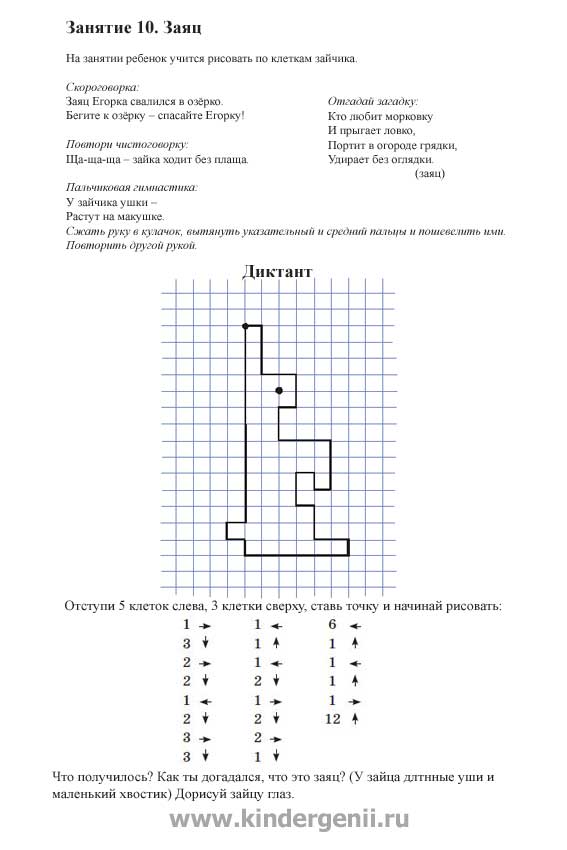 Основная частьКоммуникативные планирование сотрудничества с педагогом-психологом и сверстниками; участвовать в диалоге при работе в пареПознавательные: работа с моделями, сравнивать и группировать предметы, объекты  по нескольким основаниямРегулятивные: управление своей деятельностью; инициативность и самостоятельность,Задание 7 Самый внимательныйЗаключительная частьКоммуникативныеумение с достаточной полнотой и точностью выражать свои мысли.Познавательные: рефлексия способов и условий действия, их контроль и оценка; критичность Личностные: установление учащимся значения результатов своей деятельности для удовлетворения своих потребностей,  мотивов, жизненных интересов.Обучающиеся подсчитывают количество балов, объясняют, какое задание было для них самым сложным